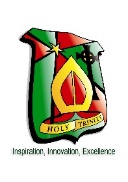 Meal of the Day £2.20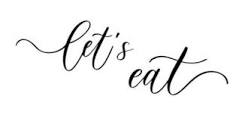 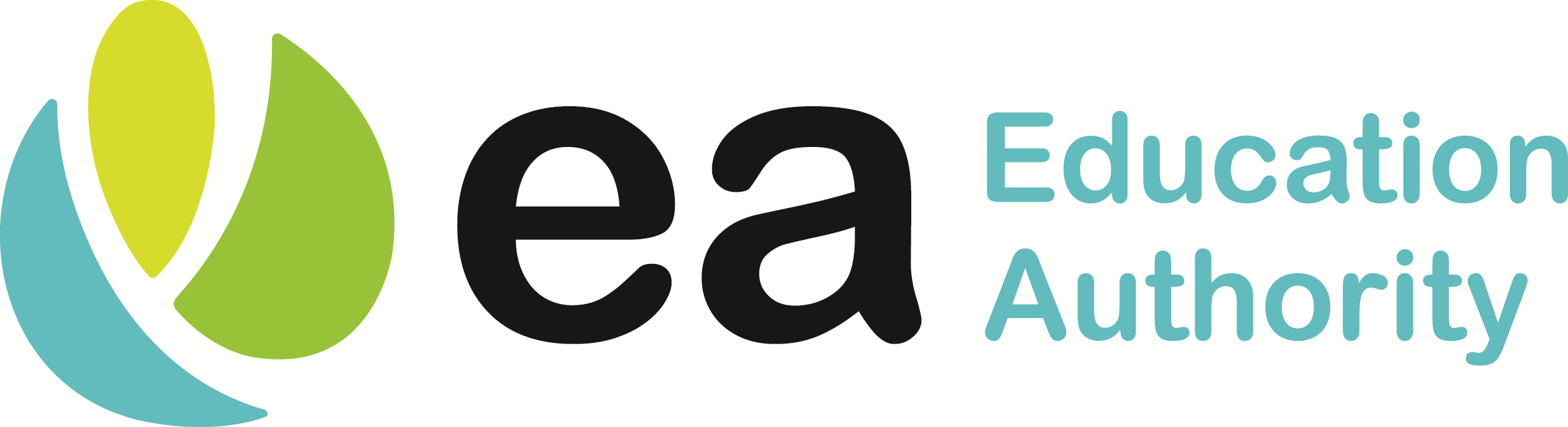 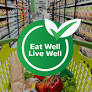 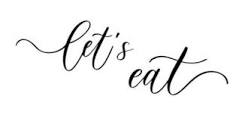 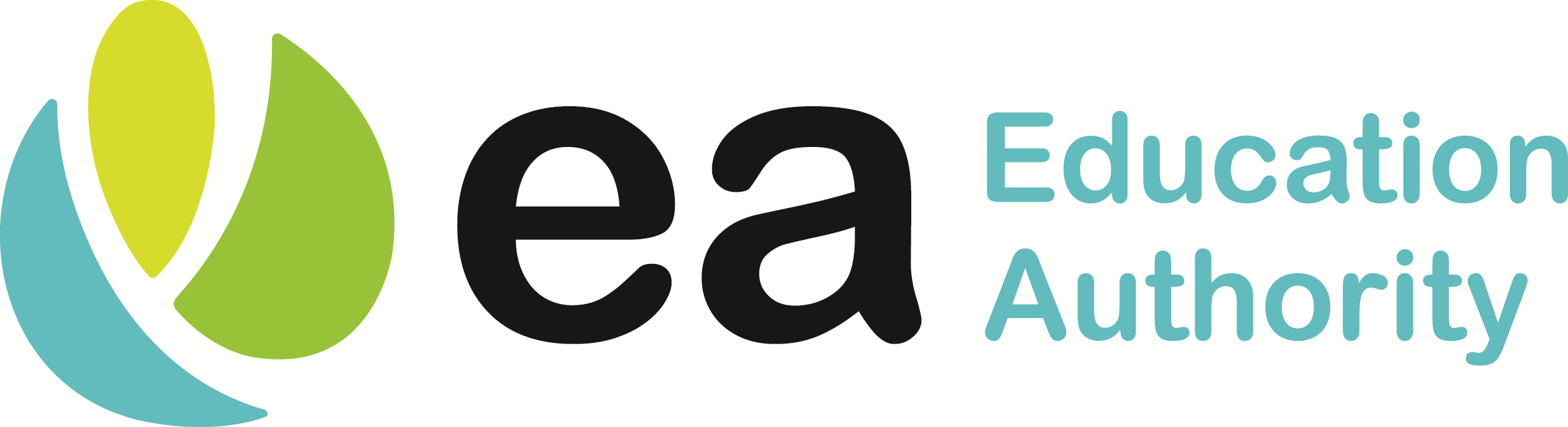 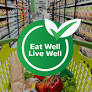 Meal of the Day £2.20Meal of the Day £1.80 – no potato or vegMeal of the Day £1.80 – no potato or vegMeal of the Day £1.80 – no potato or vegMeal of the Day £1.80 – no potato or vegRoast DinnerChicken Curry and RiceSpaghetti BolognaiseStir Fry with meat and noodlesChicken Pasta BakeStewRoast DinnerChicken Curry and RiceSpaghetti BolognaiseStir Fry with meat and noodlesChicken Pasta BakeStewLasagneCottage PieBreaded Fish (1 size)Stuffed Sausage and Bacon x 2Macaroni CheeseLasagneCottage PieBreaded Fish (1 size)Stuffed Sausage and Bacon x 2Macaroni CheeseLasagneCottage PieBreaded Fish (1 size)Stuffed Sausage and Bacon x 2Macaroni CheeseLasagneCottage PieBreaded Fish (1 size)Stuffed Sausage and Bacon x 2Macaroni CheeseSnacksSnacksSalads & PortionsSalads & PortionsSalads & PortionsSalads & PortionsStuffed Bacon Roll x 2Bacon Slice x 22 Chicken Goujons in BapAll WrapsBurger (1 size only – large)1 Chicken Goujon£1.50£1.10£2.00£2.50£2.00£0.70Pasta Salad PotPotato Salad PotColeslawGrated CheeseStuffingBread Roll – floury bapFiner RollPasta Salad PotPotato Salad PotColeslawGrated CheeseStuffingBread Roll – floury bapFiner RollPasta Salad PotPotato Salad PotColeslawGrated CheeseStuffingBread Roll – floury bapFiner Roll£0.60£0.60£0.60£0.60£0.50£0.60£0.30DrinksDrinksBakeryBakeryBakeryBakeryMilk 1 PintTeaCoffee InstantCoffee Machine (small only)Hot ChocolateM£1.10£0.60£0.60£1.00£1.00.10Dessert (crumble, sponge or tart)CustardSliced Cake (bought in)DeDessert (crumble, sponge or tart)CustardSliced Cake (bought in)De£0.60£0.60£0.80££0.60£0.60£0.80£Flavours of the WorldFlavours of the WorldFlavours of the WorldFlavours of the WorldFlavours of the WorldFlavours of the WorldBeef Meatballs & Pasta in a Rich Tomato & Basil SauceSpicy Chicken & Pepper FajitaSalt & Chilli Chicken & RiceChicken Tikka Masala & RicePeri-Peri Chicken WrapChicken Parmesan Ciabatta SandwichBBQ Pulled Port BurritoKatsu Chicken Curry & RiceTandoori Chicken Flatbread with Minted YoghurtBaked Chicken Burger with Peri-Peri MayoBeeBeef Meatballs & Pasta in a Rich Tomato & Basil SauceSpicy Chicken & Pepper FajitaSalt & Chilli Chicken & RiceChicken Tikka Masala & RicePeri-Peri Chicken WrapChicken Parmesan Ciabatta SandwichBBQ Pulled Port BurritoKatsu Chicken Curry & RiceTandoori Chicken Flatbread with Minted YoghurtBaked Chicken Burger with Peri-Peri MayoBeeBeef Meatballs & Pasta in a Rich Tomato & Basil SauceSpicy Chicken & Pepper FajitaSalt & Chilli Chicken & RiceChicken Tikka Masala & RicePeri-Peri Chicken WrapChicken Parmesan Ciabatta SandwichBBQ Pulled Port BurritoKatsu Chicken Curry & RiceTandoori Chicken Flatbread with Minted YoghurtBaked Chicken Burger with Peri-Peri MayoBee£2.20£2.20£2.20£2.20£2.50£2.20£2.20£2.20£2.20£2.20£2.20£2.20£2.20£2.20£2.20£2.50£2.20£2.20£2.20£2.20£2.20£2.20£2.20£2.20£2.20£2.20£2.50£2.20£2.20£2.20£2.20£2.20£2.200ther0ther0ther0ther0ther0therChicken Curry & Chips (full portions of each)Chicken Curry ½ Rice ½ chipsPasta or rice portionChicken Curry & Chips (full portions of each)Chicken Curry ½ Rice ½ chipsPasta or rice portionChicken Curry & Chips (full portions of each)Chicken Curry ½ Rice ½ chipsPasta or rice portion£3.20£2.80£0.60£3.20£2.80£0.60£3.20£2.80£0.60